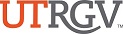 ENGL 1305-03: Writing Cultural Studies: Reading Culture through DisneySyllabus Fall 2021Subject to any new Texas legislative mandate changes.Course Information:Meeting times: TR 12:30-1:45 pmMeeting location: Brownsville campus | Sabal Hall #96 | Room 2.110Course Modality: Face-to-FaceInstructor Information:Instructor Name: Dr. Rebecca Rowe
Phone: 956-882-8849
E-Mail: Rebecca.Rowe@utrgv.edu
Office location: BSABH 2.416
In-person drop-by hours: TR 11:15am-12:15pm Online drop-by hours: W 3-5pm and by appt.CATALOG COURSE DESCRIPTIONENGL 1305 is an intensive writing and research course focused on cultural analysis and the discipline of Cultural Studies. Working off the methodological practice and insights of Cultural Studies, 1305 offers students a communication and Writing course in which they will learn how to critically read, think, and write about cultural phenomena. The course is fundamentally based on the idea that reading, thinking, and writing are inextricably linked and that writing is an engagement with what others think and do.COURSE OVERVIEWTo understand the connections between reading, thinking, and writing in the cultural sphere, this course will focus on reading American culture through the Disney corporation. Disney is perhaps the largest producer and distributor of cultural texts in the world. They have been accused of being conservative and liberal, colonisers and safe spaces of childhood, proactive and reactive, fun and mindless. Most importantly, many critics and supporters alike believe that Disney represents America’s media climate and maybe even America as a whole. In this course, we will focus on how to read our culture through various texts produced and/or distributed by Disney, culminating in a research project of your choosing.COURSE MODALITYFace-to-Face Classes: Most students are already familiar with classes in this course modality. Students enrolled in traditional face-to-face courses will attend class in person, on campus, and on set schedules – the traditional way. Safety will be maintained by conducting classes in spaces that allow for proper social distancing, the usage of face coverings, and other measures as appropriate at all times.What that means for us: While this course is listed as face-to-face, UTRGV has also asked us to reduce time on campus due to the ongoing pandemic. I recognize that many of you may be longing for time in a classroom while others may be highly concerned about your health as well as the health of your loved ones. So, this course will be structured much like a hybrid course that will still ensure that everyone has time in class each week while also giving us room to socially distance. Half of the class will attend in person on Tuesday, and the other half will attend in person on Thursday (you can see which day you should attend on Blackboard). Whenver you are not attending in person, you will join us through Zoom (which you can access in the left hand menu on Blackboard). Wherever you are, you will hear my lectures and engage in classroom activities. This strategy should allow us to remain safe while also giving you time to interact with your classmates.COVID-19 RESOURCES: Required on all syllabi. Do not modify.Please visit the UTRGV COVID-19 protocols web page for the most up-to-date COVID-19 campus information and resources.  The COVID-19 Frequently Asked Questions (FAQs) web page offers additional guidance to specific questions. To submit a question for the FAQ, please email WelcomeBack@utrgv.edu. UTRGV VACCINE PORTAL  Required on all syllabi. Do not modify.UTRGV Students are eligible to receive the COVID-19 Vaccine.  Students may access and complete their vaccine profile via the UTRGV Vaccine Portal.  For additional information on the COVID-19 Vaccine, please visit the UTRGV Vaccine web page.TEACHING PHILSOPHY FOR THIS COURSE My courses and teaching are designed around two core concepts: adaptability and empathy:I recognize that you have considerable knowledge about many things coming into this class. I start by exploring what you already know so that I can help you take your skills and refine and strengthen them.I want you to be able to take what you learn in my class forward with you. So, I design my courses around skills that I can teach you that you can then apply elsewhere as you move through your education and life.I know that you do not begin and end with this class, and I approach each student first and foremost as a human being who, if we're being honest, may have more important things going on in their lives than this class. Your health—physical, mental, emotional, spiritual, financial—is more important than anything we will do or discuss, and I want you to prioritize them. I'm always willing to adapt the class to meet you where you are rather than where “should” be, whatever that means.Ultimately, my goal is to discover where you are on your personal learning journey and help you move along that journey in whatever way I can. If there is ever anything I can do to help you with that, please let me know!REQUIRED TEXTS AND TECHNOLOGYTexts:A subscription to Disney+ would be beneficial, but is not required. We will watch one movie that is most easily accessed on Disney+, meaning that you can sign up for a free trial for the week that we cover that film.Additional texts will be available to students online.Technology:We will be using Blackboard for all assignment submissions, course materials, and those days when we meet online rather than in person.Purdue OWL MLA is a great resource to check out for citation information.ASSIGNMENTS AND Grading PoliciesIn this course, you have complete control over your grade. This course uses what’s called Gameful or Gameified learning, designed around concepts of gaming. Basically, there are many, many assignments you can complete in this course. You choose which assignments you want to complete based on what interests you and what you think will benefit your learning journey most. So, for example, if your best work has nothing to do with exams, you do not have to take any exams and can instead focus on writing projects. Likewise, if you really like speaking in class, you can focus on activities that let you present. You choose which assignments work best for you.While I will assign a grade to each project, grading rests mostly on completion. Each assignment falls into one of three categories, and the maximum number of points you can earn per assignment is determined by which category it belongs to:Individual projects (20 points): These are the major assignments of the course and are all required, though each assignment does give considerable freedom.Reflective analysis unessayResearch projectRemediationBuilding projects (10 points, unless otherwise noted): All of these projects help you build to the individual projects. The proposals are required; the rest are optional.Reading journalProposal 1 (5 points)Text reviewProposal 2Anontated BibliographyProposal 3 (5 points)Community engagement (5 points): These assignments encourage you to engage with the day-to-day work of the class without me giving relatively arbitrary grades for how I think you’re participating. Some of these can be completed multiple times, as indicated.Class notes (can be completed for points up to two times)Drop-by hours (can be completed for points up to two times)Reading the WorldDiscussion boards (can be completed up to three times)Revision of reflective analysis unessay and/or research projectCommunity essayYou have considerable control over which of these assignments you complete, but you are required to complete at least one assignment from each category. Moreover, most assignments in this course are negotiable. If you have an idea for something that will achieve similar work in a different way, talk to me about it.Each assignment you submit will receive one of two grades: complete (full points) or incomplete (half points). If you do all that is asked of you in the manner and spirit it is asked, you will earn a complete grade. I may disagree or misunderstand your writing, but if you put in the labor, you are guaranteed a complete on each assignment you submit. Assignments will earn an incomplete if they are shorter than the assigned prompt, late, or do not complete the work of the assignment prompt. For example, if you submit an essay that requires research but offer no research to support your ideas, the assignment would be incomplete.Your semester grade will be determined by how many points you have at the end:A = 100+ pointsB = 90-99 pointsC = 80-89 pointsD = 70-79 pointsF = less than 70 pointsYou can turn in as many or as few assignments as you like to get the score you want. In other words, your grade does not depend on the quality of your work; my comments will be geared towards quality to help you strengthen your analysis and writing skills. Instead, your grade depends completely on what you turn in and how much you’re engaging in the work of the course. This is intended to give you more room to experiment and fail (without it affecting your GPA), to alleviate stress since you will have control over all that you do, and to allow you to chart your own educational path within this course. If you’d like to learn more about gameful learning, you can do so here.Late ProjectsBecause there are so many different projects due at different times, it is helpful if you turn assignments in on time. All formal and informal assignments should be ready to turn in at the beginning of the class they are due and/or submitted to Blackboard no later than the stated deadline. If you need an extension, contact me and receive approval before the due date; if you need more time to do your best work, I’m absolutely happy to be flexible (for real, I give out extensions like free candy). If, and only if, you don’t communicate with me, late projects will lose five points each calendar day they are late.Project LengthEach of the assigned projects has been designed to fit a certain length, the word requirement given on the assignment prompt. I do give you wiggle room: as long as you’re within 50 words for shorter assignments and 100 words for longer assignments, you’ll be fine. Any project under that will be graded as incomplete (which earns only half of the points possible for that project) unless the project is less than 70% of the stated word count, at which point it will not receive a grade.POLICY ON HUMANITYWhile you are a student in this class, you are first and foremost a human being. All of the policies that I write (not including the ones mandated by the university) are written with that in mind. That means a few things:You should always privilege your body, mind, and soul above this class. If you need help, accommodation, an extension, or anything else to perform as well as you can while also maintaining your health, please let me know. That also means that you can eat and drink in class if you need to, that you can use technology as it best serves you, and that if you need to leave the room at any point for your health (including mental and emotional), please do so.This class will be full of human bodies, and there is still a global pandemic. Please be considerate. If you are sick, stay home. We don’t want your germs, and there are other ways to make up the class. If you are in the class and near other human beings, please consider wearing a mask. I will not wear a mask while lecturing so that you can hear me, but any time I am close to any of y’all, I will mask up.As a fellow human being, I respect you. By respect, I mean that I will always do my best to see you as a whole human being whose life experiences have created a person who acts in certain ways and who deserves to be treated like a whole human being, not as someone who is somehow lesser than me. I’ve heard it said that there are two general definitions of respect: “treating someone like a person” and “treating someone like an authority figure.” I do not require you to respect me in the second sense, though it would be nice. I do require that, just as I respect you as a human being, you treat me and your peers with that kind of respect. As a class, we will define what that respect looks like for our community on the first day of class.Calendar of Activities:The daily schedule for this course can be found in this Excel Sheet. The UTRGV academic calendar can be found at https://my.utrgv.edu/home at the bottom of the screen, prior to login. Some important dates for Fall 2021 include:Fall Regular TermAugust 23 		First day of classes.August 26 		Last day to add a class or register for Fall 2021 classes.November 10		Last day to drop a class or withdraw.December 2		Study Day – NO classesDecember 3-9		Final ExamsDecember 13		Grades Due at 3 p.m.ATTENDANCE:Students are expected to attend all scheduled classes and may be dropped from the course for excessive absences.  UTRGV’s attendance policy excuses students from attending class if they are participating in officially sponsored university activities, such as athletics; have been provided such an accommodation by Student Accessibility Services (SAS); for observance of religious holy days; or for military service. Students should contact the instructor in advance of the excused absence and arrange to make up missed work or examinations. AbSENCE/SICK POLICY: While your presence in the course will help both you and your classmates learn and process the material, life often finds a way to get in the way. So, every student is allowed five missed days within the semester without a penalty. You do not have to tell me why you’re absent; you may be sick or need to work an extra shift or look after a child or simply need a mental health day to perform the best you can. You do not owe me an explanation for organizing your time in a way that’s best for you. When you have missed five days, I will let you know that you have used your free absence days. At this point, you will lose five grade points for every day you miss. Do remember that you can always complete more activities to make up those points, including the makeup activities explained below.Makeup Work: If you are absent for any reason at any point in the course, you can complete a make-up activity by contacting me to receive the specific activity for that day. If, and only if, you have missed more than five days, this makeup activity will replenish the points you lose from missing one additional day. Either way, the makeup activity will allow you to complete whatever educational objective you missed for the day you are gone.LEARNING OBJECTIVES FOR CORE CURRICULUM REQUIREMENTSCRITICAL THINKING (CT) is a habit of mind characterized by the comprehensive exploration of issues, ideas, artifacts, and events before accepting or formulating an opinion or conclusion (adapted from AACU1). This definition meets the THECB’s direction that critical thinking includes creative thinking, innovation, inquiry, and analysis, evaluation and synthesis of information.COMMUNICATION SKILLS (COM) include the development, expression, and revision of ideas through the effective use of language (writing, reading, speaking, and listening) across a variety of forums. Communication involves learning to work in many genres and styles while using different technologies, can result in mixing texts, data, and/or images, and develops through diverse experiences across the curriculum (adapted from AACU). This definition meets the THECB’s direction that communication skills include effective written, oral, and visual communication. TEAMWORK (TW) is the engagement of two or more people in contributing to a group activity that may involve individual and group tasks, and includes developing skills for productive interactions among diverse disciplines, cultures, and identities to accomplish shared goals. This definition meets the THECB’s direction that teamwork includes the ability to consider different points of view and to work effectively with others to support a shared purpose or goal. PERSONAL RESPONSIBILITY (PR) is a habit of mind characterized by an individual’s understanding and investment in learning as a lifelong process that involves solving problems, making decisions, and considering the consequences of alternative actions in a variety of complex social contexts. This definition meets the THECB’s direction that personal responsibility includes the ability to connect choices, actions, and consequences to ethical decision-making. LEARNING OBJECTIVES/OUTCOMES FOR THE COURSE: Students will extend their communication and critical thinking skills by developing well-reasoned, logical, and ethical arguments orally, collaboratively, and in writing and by enlarging their ability to analyze texts, to synthesize ideas, and to think abstractly. (CT, COM, PR, TW)Students will be able to recognize cultural texts as vehicles of value from an assortment of cultures: national, regional, ethnic, gendered, privileged, and oppressed and understand the ways in which their own writing contributes to a larger ongoing conversation and cultural understanding. (CT, PR)Students will understand writing as a process, engaging in inventing, drafting, sharing, collaborating, workshopping, organizing, revising, editing, and presenting. (CT, COM, PR, TW)Students will understand writing as a purposeful activity, and engage in writing for an audience and purpose. (CT, COM, PR)Students will interact with others in the process of writing through group work, peer review, brain storming activities, and joint presentations. (COM, PR, TW) Students will demonstrate their ability to responsibly research, integrate research into their own writing, and properly cite other texts. (CT, COM, PR) Students will understand both the kinds of choices that writers have to make and how technology impacts their writing and thinking skills. (CT, PR)Students will appreciate the value of dialogue between personal responses and public claims. (CT, COM, PR, TW)Student Support ResourcesBlackboard SupportIf you need assistance with course technology at any time, please contact the Center for Online Learning and Teaching Technology (COLTT). Toll Free: 1-866-654-4555Office Hours: Monday - Friday, 7:30 a.m. - 6:00 p.m.
Support Tickets Submit a Support Case via our Ask COLTT Portal24/7 Blackboard SupportNeed Blackboard assistance after hours? You can call our main office numbers, 956-882-6792 or 956-665-5327, to speak with a support representative.STUDENT SERVICES:Students who demonstrate financial need have a variety of options when it comes to paying for college costs, such as scholarships, grants, loans and work-study. Students should visit the Student Services Center (U Central) for additional information. U Central is located in BMAIN 1.100 (Brownsville) or ESSBL 1.145 (Edinburg) or can be reached by email (ucentral@utrgv.edu) or telephone: (888) 882-4026. In addition to financial aid, U Central can assist students with registration and admissions. Students seeking academic help in their studies can use university resources in addition to an instructor’s office hours. University Resources include the Advising Center, Career Center, Counseling Center, Learning Center, and Writing Center. The centers provide services such as tutoring, writing help, counseling services, critical thinking, study skills, degree planning, and student employment. In addition, services such as the Food Pantry are also provided. Locations are listed below.  STUDENTS WITH DISABILITIES:Students with a documented disability (physical, psychological, learning, or other disability which affects academic performance) who would like to receive reasonable academic accommodations should contact Student Accessibility Services (SAS) for additional information.  In order for accommodation requests to be considered for approval, the student must apply using the mySAS portal located at www.utrgv.edu/mySAS and is responsible for providing sufficient documentation of the disability to SAS. Students are required to participate in an interactive discussion, or an intake appointment, with SAS staff. Accommodations may be requested at any time but are not retroactive, meaning they are valid once approved by SAS. Please contact SAS early in the semester/module for guidance. Students who experience a broken bone, severe injury, or undergo surgery may also be eligible for temporary accommodations.Pregnancy, Pregnancy-related, and Parenting AccommodationsTitle IX of the Education Amendments of 1972 prohibits sex discrimination, which includes discrimination based on pregnancy, marital status, or parental status. Students seeking accommodations related to pregnancy, pregnancy-related condition, or parenting (reasonably immediate postpartum period)  should submit the request using the form found at https://www.utrgv.edu/pregnancy for review by Student Accessibility Services.Student Accessibility Services:Brownsville Campus: Student Accessibility Services is located in 1.107 in the Music and Learning Center building (BMSLC) and can be contacted by phone at (956) 882-7374 or via email at ability@utrgv.edu. Edinburg Campus: Student Accessibility Services is located in 108 University Center (EUCTR) and can be contacted by phone at (956) 665-7005 or via email at ability@utrgv.edu. SEXUAL MISCONDUCT and MANDATORY REPORTING:In accordance with UT System regulations, your instructor is a “Responsible Employee” for reporting purposes under Title IX regulations and so must report to the Office of Institutional Equity & Diversity (OIED@utrgv.edu) any instance, occurring during a student’s time in college, of sexual misconduct, which includes sexual assault, stalking, dating violence, domestic violence, and sexual harassment, about which she/he becomes aware during this course through writing, discussion, or personal disclosure. More information can be found at www.utrgv.edu/equity, including confidential resources available on campus. The faculty and staff of UTRGV actively strive to provide a learning, working, and living environment that promotes personal integrity, civility, and mutual respect that is free from sexual misconduct, discrimination, and all forms of violence. If students, faculty, or staff would like confidential assistance, or have questions, they can contact OVAVP (Office for Victim Advocacy & Violence Prevention) at (956) 665-8287, (956) 882-8282, or OVAVP@utrgv.edu.DEAN OF STUDENTS RESOURCES:The Dean of Students office assists students when they experience a challenge with an administrative process, unexpected situation such as an illness, accident, or family situation, and aids in resolving complaints. Additionally, the office helps to advocate on behalf of students and inform students about their rights and responsibilities as well as serving as a resource and support for faculty and campus departments. Vaqueros Report It allows students, staff and faculty a way to report concern about the well-being of a student, seek assistance in resolving a complaint, or report allegations of behaviors contrary to community standards or campus policies.The Dean of Students can also be reached by emailing dos@utrgv.edu or visiting Virtual Office hours in which a representative is available Monday-Friday 9:00-11:00 a.m. and 1:00-4:00 p.m.UTRGV Policy StatementsACADEMIC INTEGRITY:Members of the UTRGV community uphold the Vaquero Honor Code’s  shared values of honesty, integrity and mutual respect in our interactions and relationships.  In this regard, academic integrity is fundamental in our actions, as any act of dishonesty conflicts as much with academic achievement as with the values of honesty and integrity.  Violations of academic integrity include, but are not limited to: cheating, plagiarism (including self-plagiarism), and collusion; submission for credit of any work or materials that are attributable in whole or in part to another person; taking an examination for another person; any act designed to give unfair advantage to a student; or the attempt to commit such acts (Board of Regents Rules and Regulations, STU 02-100, and UTRGV Academic Integrity Guidelines).  All violations of Academic Integrity will be reported to Student Rights and Responsibilities through Vaqueros Report It.MANDATORY COURSE EVALUATION PERIOD:Students are encouragedto complete an ONLINE evaluation of this course, accessed through your UTRGV account (http://my.utrgv.edu); you will be contacted through email with further instructions.  Students who complete their evaluations will have priority access to their grades. Online evaluations will be available on or about:Summer Module 1	June 23-29, 2021Summer I		June 28- July 5, 2021Summer II		August 7-12, 2021Summer Module 2	August 12-18, 2021COURSE DROPS:According to UTRGV policy, students may drop any class without penalty earning a grade of DR (drop) until the official drop date. Following that date, students must be assigned a letter grade and can no longer drop the class. Students considering dropping the class should be aware of the “3-peat rule” and the “6-drop” rule so they can recognize how dropped classes may affect their academic success. The 6-drop rule refers to Texas law that dictates that undergraduate students may not drop more than six courses during their undergraduate career. Courses dropped at other Texas public higher education institutions will count toward the six-course drop limit. The 3-peat rule refers to additional fees charged to students who take the same class for the third time.Campus:Brownsville Edinburg Location:Casa Bella (BCASA) 613Education Complex (EEDUC) 2.202Phone:956-882-6792956-665-5327Center NameBrownsville CampusEdinburg CampusAdvising CenterAcademicAdvising@utrgv.edu BMAIN 1.400(956) 665-7120ESWKH 101A(956) 665-7120Career CenterCareerCenter@utrgv.edu BINAB 1.105(956) 882-5627ESSBL 2.101(956) 665-2243Counseling CenterCounseling@utrgv.edu Mental Health Counseling and Related Services ListBSTUN 2.10(956) 882-3897EUCTR 109(956) 665-2574Food PantryFoodPantry@utrgv.edu BCAVL 101 & 102(956) 882-7126EUCTR 114
(956) 665-3663Learning CenterLearningCenter@utrgv.eduBMSLC 2.118(956) 882-8208ELCTR 100(956) 665-2585Writing CenterWC@utrgv.edu BUBLB 3.206(956) 882-7065ESTAC 3.119(956) 665-2538